Velkommen til NSFLOS SEMINARDAGER 8.-9. september 2016STAVANGERClarion Hotel Energy Foto: Gro Faltinsen Kaspersen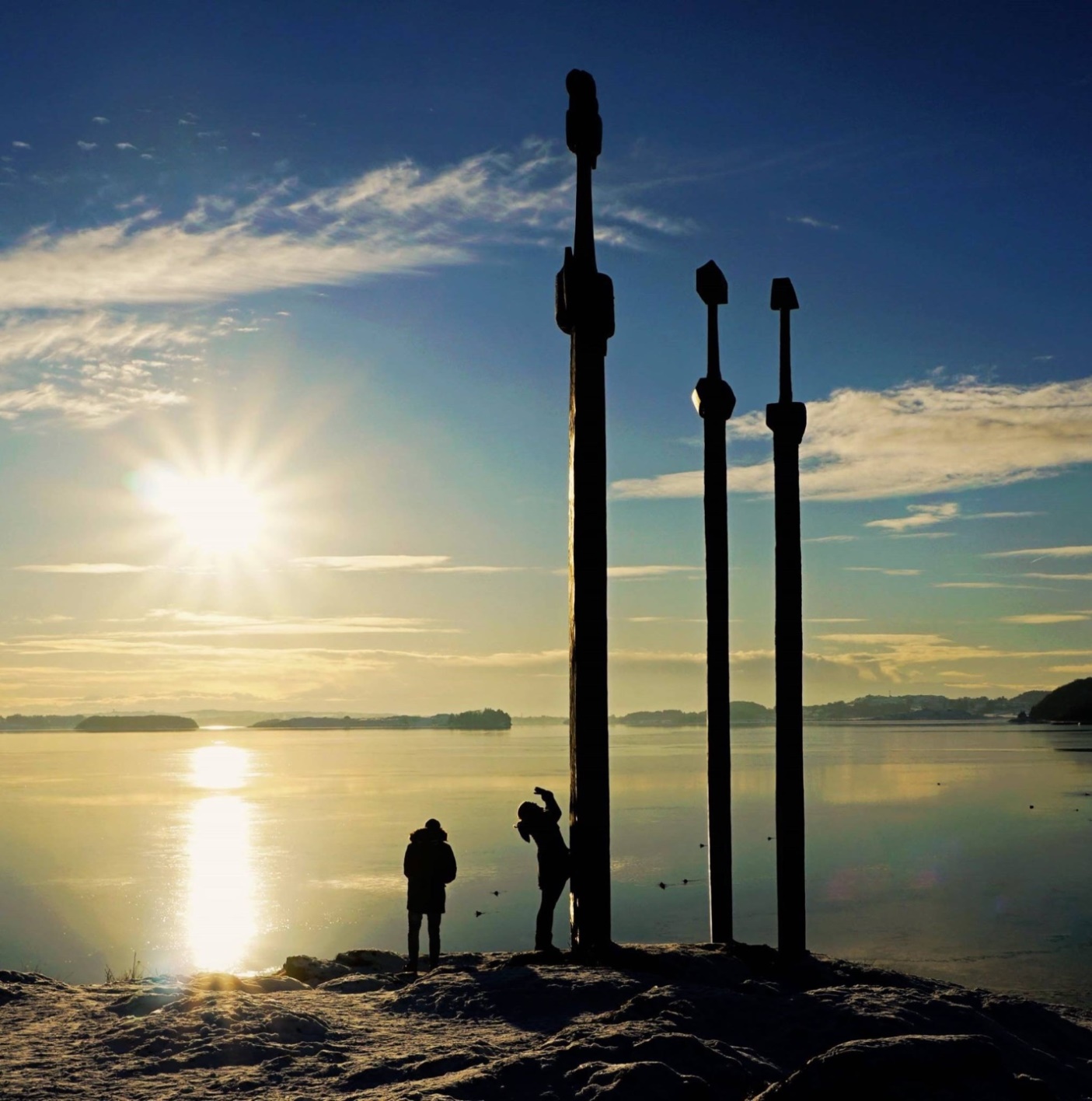 Norsk Sykepleierforbunds landsgruppe av operasjonssykepleiere (NSFLOS) ønsker velkommen til Stavanger og seminardagene i 2016, som skal avholdes på Clarion Hotel Energy fra 8.-9. september 2016.Vårt årlige arrangement er en god anledning for deltakere og utstillere å møtes, og vi vet det er av stor betydning for begge parter. Det forventes 200 deltakere på seminardagene. Ny kunnskap og informasjon er viktig å ta med seg tilbake til hvert enkelt arbeidssted. ÅRETS TEMA:OPERASJONSPASIENTEN I TRYGGE HENDER - VÅR UTFORDRINGOnsdag, 7. septemberLokalgruppeledersamling og ULF fra kl. 15.00.Torsdag, 8. septemberSeminar med faglige foredrag fra kl 10.00-17.00 med innlagte pauser til utstillerbesøk i kaffepauser, samt mingle lunsj i utstillingen.Fredag, 9. septemberSeminar med faglige foredrag fra kl 09.00-15.30 med innlagte pauser til utstillerbesøk i kaffepauser, samt buffetlunsj i hotellets restaurant.Frie ForedragFrie foredrag er korte foredrag om forskning og /eller fagutvikling, eller fordypningsoppgave i videreutdanningen, med en varighet på ca. 15 minutter.Vi oppfordrer operasjonssykepleiere til å benytte seg av denne muligheten til å dele faglig kunnskap og erfaringer med sine kollegaer. Send en presentasjon av arbeidet på maks 350 ord til NSFLOS styret v/ leder innen 31. mai.Styret i NSFLOS velger innlegg til programmet. Ett fritt foredrag «honoreres» med gratis seminaravgift.PosterOperasjonssykepleiere oppfordres også til å presentere prosedyrer, prosjekt eller studier ved posterpresentasjon. Posters vil bli plassert sentralt i kongresslokalene under seminardagene. Kontakt Aina Hauge: aina.hauge@getmail.no hvis du ønsker å sende inn poster.En posterpresentasjon vil bli «honorert» med en reduksjon på kr. 500,- av seminaravgiften for en deltager. Frist for innsendelse er 20. august.Praktisk informasjonUnder følger praktisk informasjon i forbindelse med årers seminardager: Priser:Konferansested
Clarion Hotel Energy ligger ved Stavanger Turnhall og DnB Arena ca 3,5 km fra sentrum.
Adresse: 	Ishockeyveien 2		4021 StavangerPåmeldingPåmelding til arrangementet vil skje via vår hjemmeside:www.nsflos.no eller www.sykepleierforbundet.no/faggrupper/operasjonssykepleiere(menypunkt ”Påmelding”). Påmeldingen vil være åpen fra slutten av april.ParkeringOm du ankommer med bil kan du parkere i parkeringshuset P-Siddis som ligger ca 200 meter fra hotellet. Parkeringslapper kan kjøpes i resepsjonen til 100 NOK pr døgn (Feb 2016). Ønsker du å betale pr time koster dette 10 NOK/time og betales på automat i parkeringshuset. Vær oppmerksom på at det er parkering forbudt på hele området rundt hotellet og DNB Arena. Finne frem til hotelletTogTog til Stavanger, buss til Stavanger TurnhallBussBusslinjer 3, 6, 7, 9 og 29 fra Stavanger sentrum/Bussterminalen.
Holdeplass til hotellet: Stavanger Turnhall
Holdeplass fra hotellet: DnB ArenaFra Stavanger Lufthavn, Sola (ligger ca 13 km fra hotellet)Flybuss Stavanger Turnhall/DnB ArenaTaxiStavanger Taxi, tlf 51 90 90 90Avbestillingsfrister:
Avbestilling før 06.08.2016 refunderes, minus et avbestillingsgebyr på kr. 500,-
Avbestilling etter 06.08.2016 gir ingen refusjon.Kun skriftlig avbestilling til Fjell og fjord konferanser blir akseptert. Benytt da denne epost-adressen: silje@fjellogfjord-konferanser.no Vårt kongressbyrå er Fjell og Fjord Konferanser AS. De tar imot påmeldinger og kan svare for praktiske opplysninger. Kontaktpersoner er:Gunn Berge, epost: gunn@fjellogfjord-konferanser.no eller 55 11 04 22/909 55 020 for praktiske spørsmål. Silje Holte, epost: silje@fjellogfjord-konferanser.no eller 63 80 65 14 for spørsmål om påmelding og faktura.Ta kontakt med Fjell og Fjord Konferanser AS eller undertegnede ved spørsmål om arrangementet.VELKOMMEN TIL NSFLOS SINE SEMINARDAGER I STAVANGER!Med vennlig hilsenAina Hauge							Hanne ZachariassenFaggruppeleder NSFLOS					Kasserer NSFLOSE-post: aina.hauge@getmail.no				E-post: h-zacha@online.noTlf: 415 67 637						Tlf:  473 87 980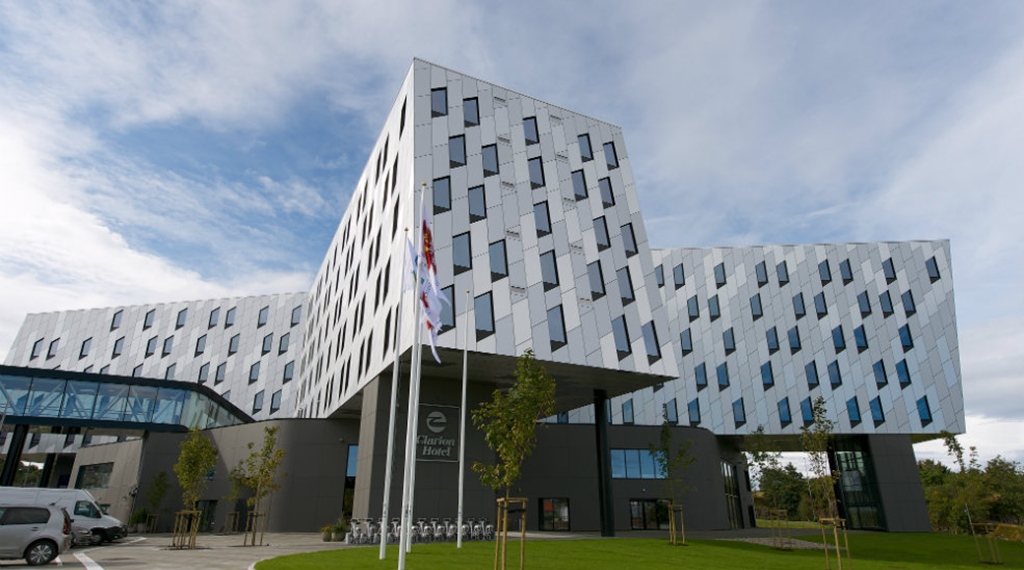 RegistreringsavgiftMedlemIkke medlemRegistrering før 1. junikr. 2300.-kr. 3300.-Registrering etter 1. junikr. 2800.-kr. 3500.-Registrering 1 dags seminarkr. 1500.-kr. 1800.-Obligatorisk dagpakke pr person pr dag, inkl lunsj, kaffe/te, samt pausematkr. 645,-kr. 645,-Sosiale arrangementerBlåtur med bespisning og drikke onsdag, 07.09kr. 500,-kr. 500,- Seminarmiddag torsdag, 08.09kr. 950,-kr. 950,-Overnatting Clarion Hotel EnergyEnkeltrom inkl frokost pr rom pr nattKr. 1390,-Kr. 1390,-Dobbeltrom inkl frokost pr rom pr nattKr. 1490,-Kr. 1490,-